Skoda OctaviaДвигатель: 1,6 л (бензин) 110л.с.Механическая КПП 5-ступ.средний расход:6,2 л/100 км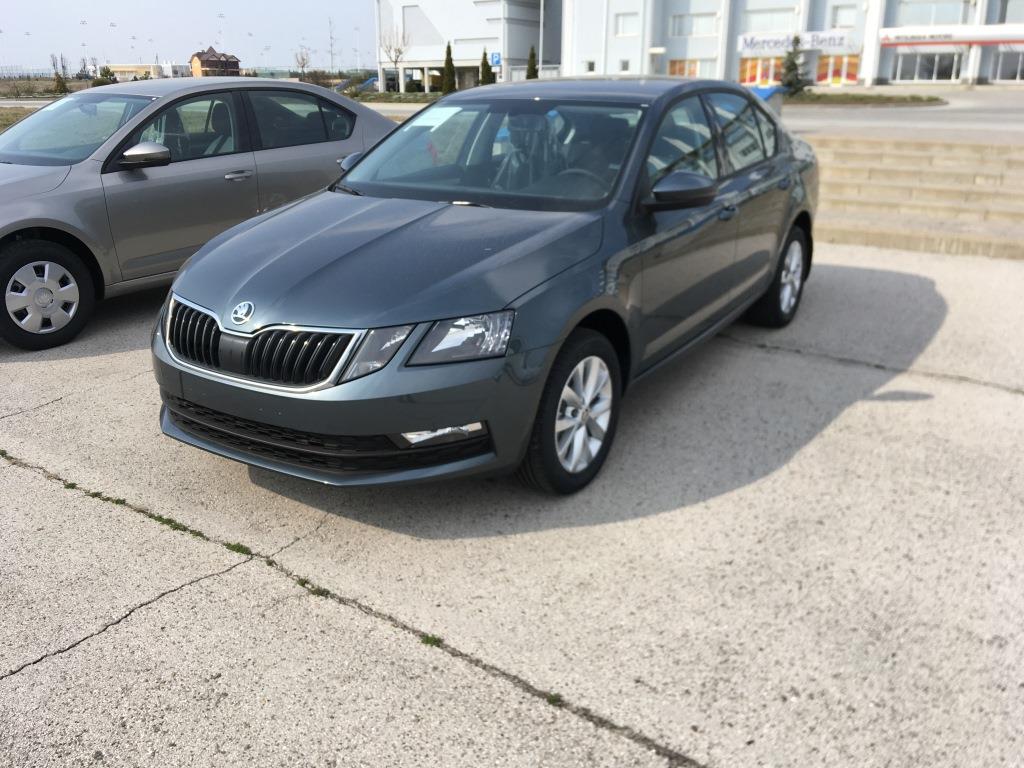 Стандартная комплектация:Подушка безопасности водителя и пассажираПередние боковые подушки безопасностиЦентральный  замок, включая иммобилайзерДистанционное управление центральным замкомГалогеновые фары с функцией DAY LIGHTЭлектрообогрев заднего стеклаХром. решетка радиатора и внутр. дверные ручкиРегулировка водительского кресла по высотеВстроенные поворотники в боковые зеркалаЭлектроусилитель рулевого управленияRadio SWING 6.5 AUX USB SD-cardБортовой компьютер MFAЭлектростеклоподъемники передние и задниеБоковые электрозеркала с подогревомЗеркала и ручки в цвет кузоваКрепления для сеток в багажном отделенииПолноразмерное запасное колесоДополнительная комплектация:Малый кожаный пакет CLIMATRONIC-климат-контроль 2 зоныПодогрев сопел омывателяЛегкосплавные диски ALCATRAS 6.5jx16 Цвет металликЦЕНА: 15 100 ЕВРОТел.: 533 63686, 0 777 85560Skoda OctaviaДвигатель: 1,6 л (бензин) 110л.с.Механическая КПП 5-ступ.средний расход:6,2 л/100 км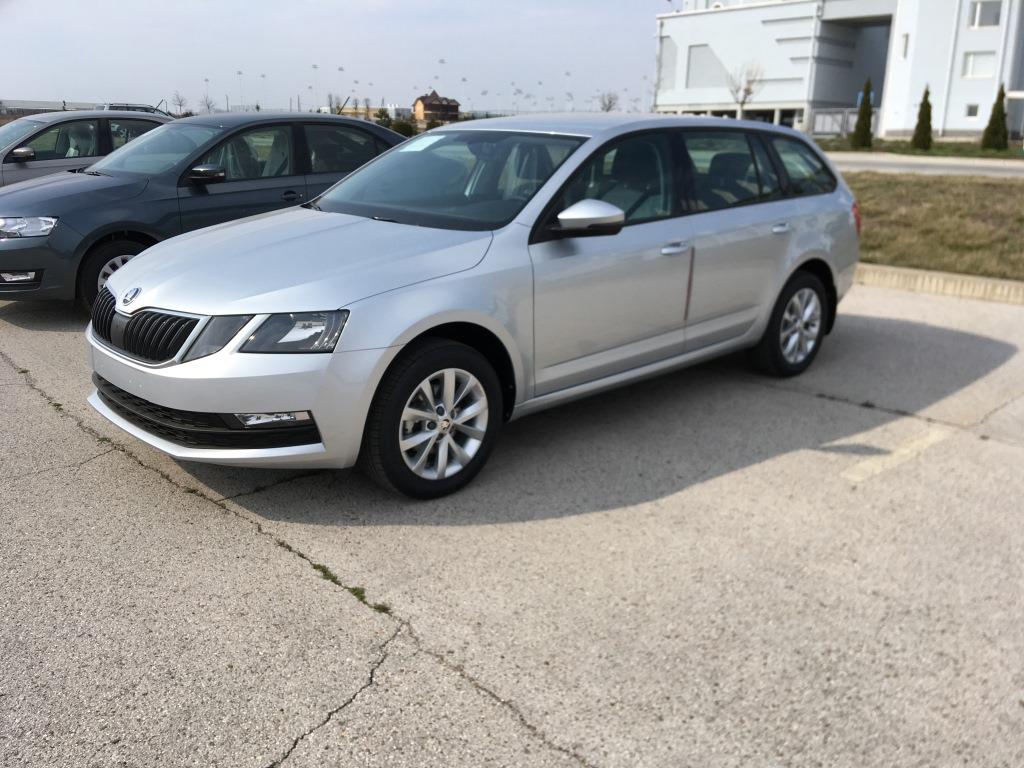 Стандартная комплектация:Подушка безопасности водителя и пассажираПередние боковые подушки безопасностиЦентральный  замок, включая иммобилайзерДистанционное управление центральным замкомГалогеновые фары с функцией DAY LIGHTЭлектрообогрев заднего стеклаХром. решетка радиатора и внутр. дверные ручкиРегулировка водительского кресла по высотеВстроенные поворотники в боковые зеркалаЭлектроусилитель рулевого управленияRadio SWING 6.5 AUX USB SD-cardБортовой компьютер MFAЭлектростеклоподъемники передние и задниеБоковые электрозеркала с подогревомЗеркала и ручки в цвет кузоваКрепления для сеток в багажном отделенииПолноразмерное запасное колесоДополнительная комплектация:Малый кожаный пакет CLIMATRONIC-климат-контроль 2 зоныПодогрев сопел омывателяЛегкосплавные диски ALCATRAS 6.5jx16 Цвет металликЦЕНА: 15 700 ЕВРОТел.: 533 63686, 0 777 85560Skoda RapidДвигатель: 1,6 л  (бензин) 110л.с.Механическая КПП 5-ступ.средний расход:6,2 л/100 км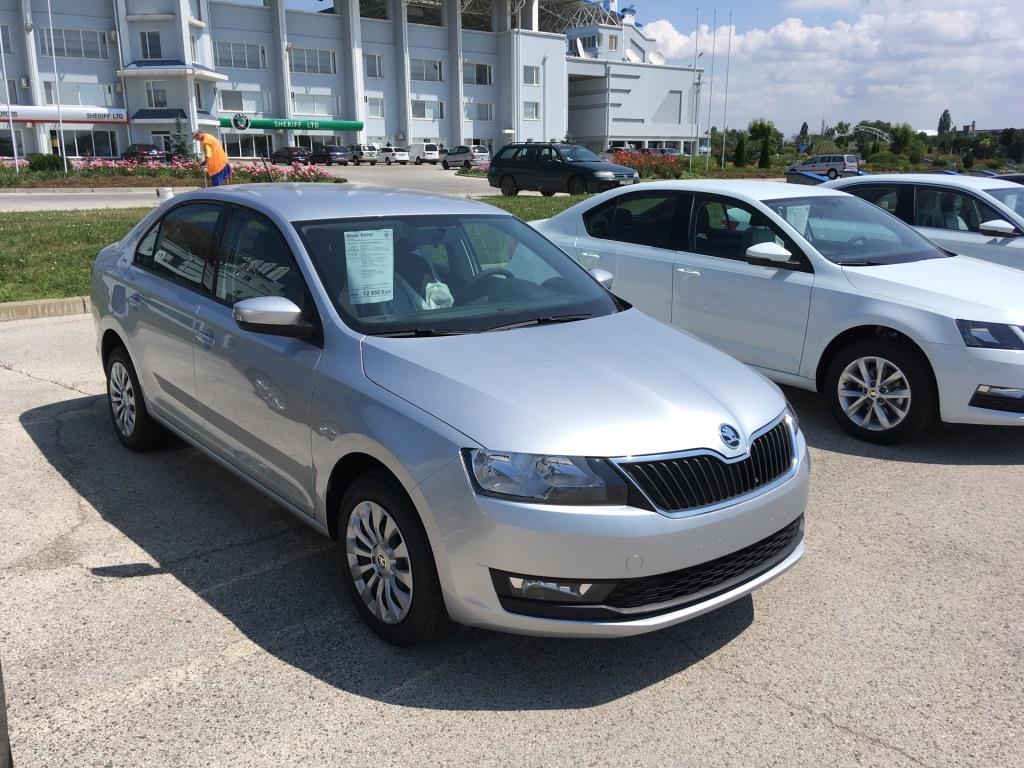 Стандартная комплектация:Пакет «плохие дороги» 
ABS (EBD, MSR)Стальные диски 15" с колпаками DENTRO 6J x 15"ESC Sistem Electronic, вкл. ABS, MSR, ASR, EDL, HBAРадио BLUES MIB с 4 динамиками aux IN и USB&SD Card ReaderПолноразмерное запасное колесо
Подушка безопасности водителя и пассажира 
Иммобилайзер 
Регулировка водительского сиденья по высоте
Рулевое колесо с регул. по высоте и глубине
Электростеклоподъёмники  передние Система фиксации детских кресел ISOFIX Электроусилитель руляРадио подготовка 4 динамикаКондициoнер CLIMATIC с рециркуляцией воздуха
                                       Дополнительные опции: Электрические зеркала с подогревомЦентральный замок с Д/У (1 складной ключ)Передние противотуманные фарыТекстильные коврикиОкраска металликЦЕНА: 12 000 ЕВРОТел.: 533 63686, 0 777 85560Skoda RapidДвигатель: 1,6 л  (бензин) 110л.с.Механическая КПП 5-ступ.средний расход:6,2 л/100 км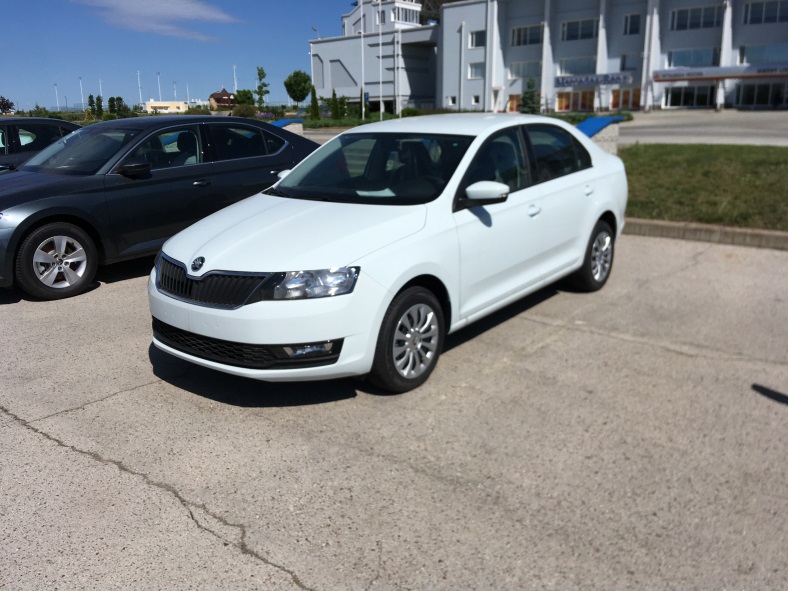 Стандартная комплектация:Пакет «плохие дороги» 
ABS (EBD, MSR)Стальные диски 15" с колпаками DENTRO 6J x 15"ESC Sistem Electronic, вкл. ABS, MSR, ASR, EDL, HBAРадио BLUES MIB с 4 динамиками aux IN и USB&SD Card ReaderПолноразмерное запасное колесо
Подушка безопасности водителя и пассажира 
Иммобилайзер 
Регулировка водительского сиденья по высоте
Рулевое колесо с регул. по высоте и глубине
Электростеклоподъёмники  передние Система фиксации детских кресел ISOFIX Электроусилитель руляРадио подготовка 4 динамикаКондициoнер CLIMATIC с рециркуляцией воздуха
                                       Дополнительные опции: Электрические зеркала с подогревомЦентральный замок с Д/У (1 складной ключ)Передние противотуманные фарыТекстильные коврикиОкраска металликЦЕНА: 12 000 ЕВРОТел.: 533 63686, 0 777 85560Skoda SuperbДвигатель: 1,8 л TSI  (бензин) 180л.с.Автоматическая КПП 7-ступ.средний расход:7,8 л/100 км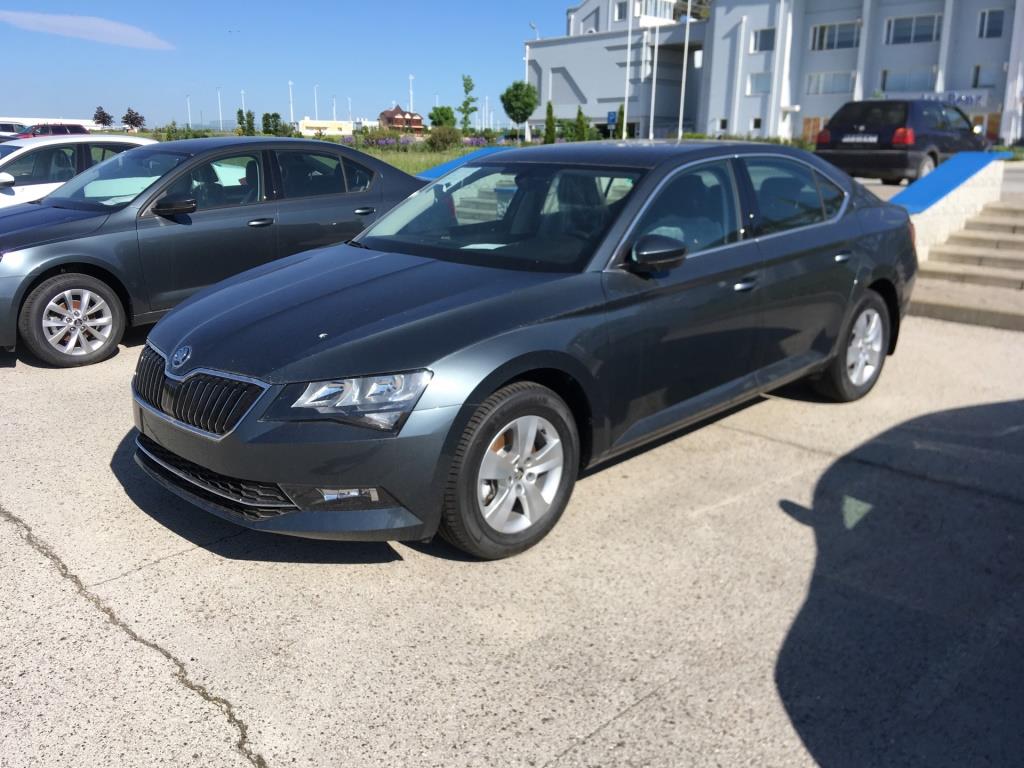 Комплектация Ambition:Малый кожаный пакет (руль, рычаг КПП, стояночный тормоз)FRONT ASSIST мониторинг траффика впереди автомобиляПередние противотуманные фарыХромированная отделка ALULOOK LightХромирование передней решетки и боковых стеколESC вкл. ABS MSR ASR EDS HBA DSR RBSПакет для плохих дорог Подушки безопасности водителя и пассажираБоковые подушки безопасностиЭлектронный иммобилайзерЭлетростеклоподъемники передние и задние с функцией автозапуска Центральный замок SAFE SYSTEM с дистанционным управлением Бортовой компьютер MAXI-DOTЭлектрозеркала с обогревом, поворотниками LIGHT ASSISTANT управление головным светом CLIMARONIC - двухзонный климат-контроль, фильтр запахаПередние сидения с механической регулировкой по высотеАудиоподготовка на 8 динамиков- 2 DIN, две антенныРадио BOLERO 6.5 Touch Screen, MP3Легкосплавные диски Orion – 16”Комфорт-телефония BluetoothДатчики парковки задним ходомОтсеки для зонтов вкл. 2 зонтаПодогрев передних креселЦЕНА: 23 850 ЕВРОТел.: 533 63686, 0 777 85560Skoda OctaviaДвигатель: 1,6 л (бензин) 110л.с.Механическая КПП 5-ступ.средний расход:6,2 л/100 км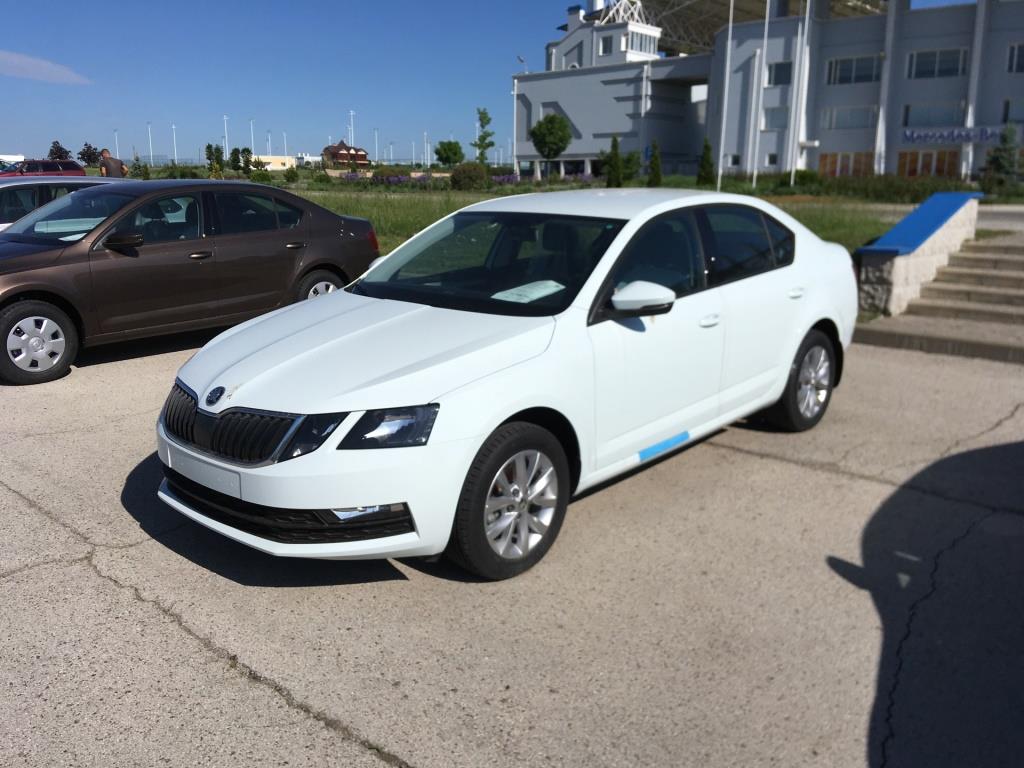 Стандартная комплектация:Подушка безопасности водителя и пассажираПередние боковые подушки безопасностиЦентральный  замок, включая иммобилайзерДистанционное управление центральным замкомГалогеновые фары с функцией DAY LIGHTЭлектрообогрев заднего стеклаХром. решетка радиатора и внутр. дверные ручкиРегулировка водительского кресла по высотеВстроенные поворотники в боковые зеркалаЭлектроусилитель рулевого управленияRadio SWING 6.5 AUX USB SD-cardБортовой компьютер MFAЭлектростеклоподъемники передние и задниеБоковые электрозеркала с подогревомЗеркала и ручки в цвет кузоваКрепления для сеток в багажном отделенииПолноразмерное запасное колесоДополнительная комплектация:Малый кожаный пакет CLIMATRONIC-климат-контроль 2 зоныПодогрев сопел омывателяЛегкосплавные диски ALCATRAS 6.5jx16 Цвет металликЦЕНА: 14 500 ЕВРОТел.: 533 63686, 0 777 85560Skoda OctaviaДвигатель: 1,6 л (бензин) 110л.с.Механическая КПП 5-ступ.средний расход:6,2 л/100 км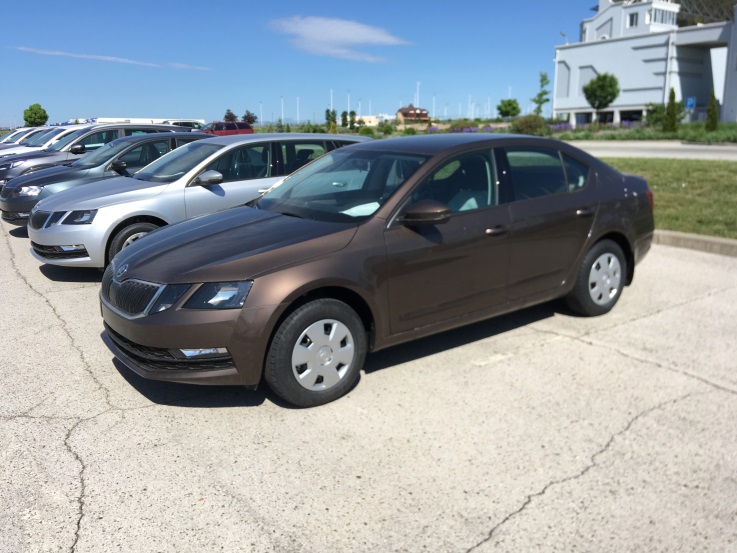 Стандартная комплектация:Подушка безопасности водителя и пассажираПередние боковые подушки безопасностиЦентральный  замок, включая иммобилайзерДистанционное управление центральным замкомГалогеновые фары с функцией DAY LIGHTЭлектрообогрев заднего стеклаХром. решетка радиатора и внутр. дверные ручкиРегулировка водительского кресла по высотеВстроенные поворотники в боковые зеркалаЭлектроусилитель рулевого управленияБортовой компьютер MFAЭлектростеклоподъемники передние Боковые электрозеркала с подогревомЗеркала и ручки в цвет кузоваКрепления для сеток в багажном отделенииПолноразмерное запасное колесоДополнительная комплектация:Передний подлокотникПередние противотуманные фарыКлюч с дистанционным управлениемЦвет металликЦЕНА: 13 800 ЕВРОТел.: 533 63686, 0 777 85560